Króciec elastyczny okrągłyKróciec elastyczny o przekroju okrągłym w rozmiarze nyplowym wykonany jest z taśmy amortyzującej – łącznik elastyczny KEV-50S. Łączony zgrzewem punktowym. Stosowany w instalacji wentylacyjnej w celu eliminacji drgań, wibracji oraz zapobiega przenoszeniu hałasu w systemie kanałów.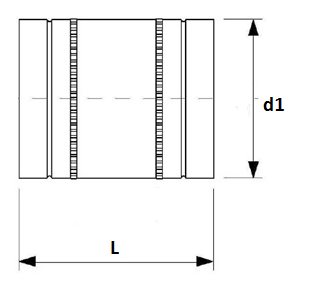 Króciec elastyczny okrągły – Produkowane średniceŚrednica d1 Długość L Średnica d1 Długość L [mm][mm]80150100150125150160150200150250150315150355150400150450150500150560150630150710150